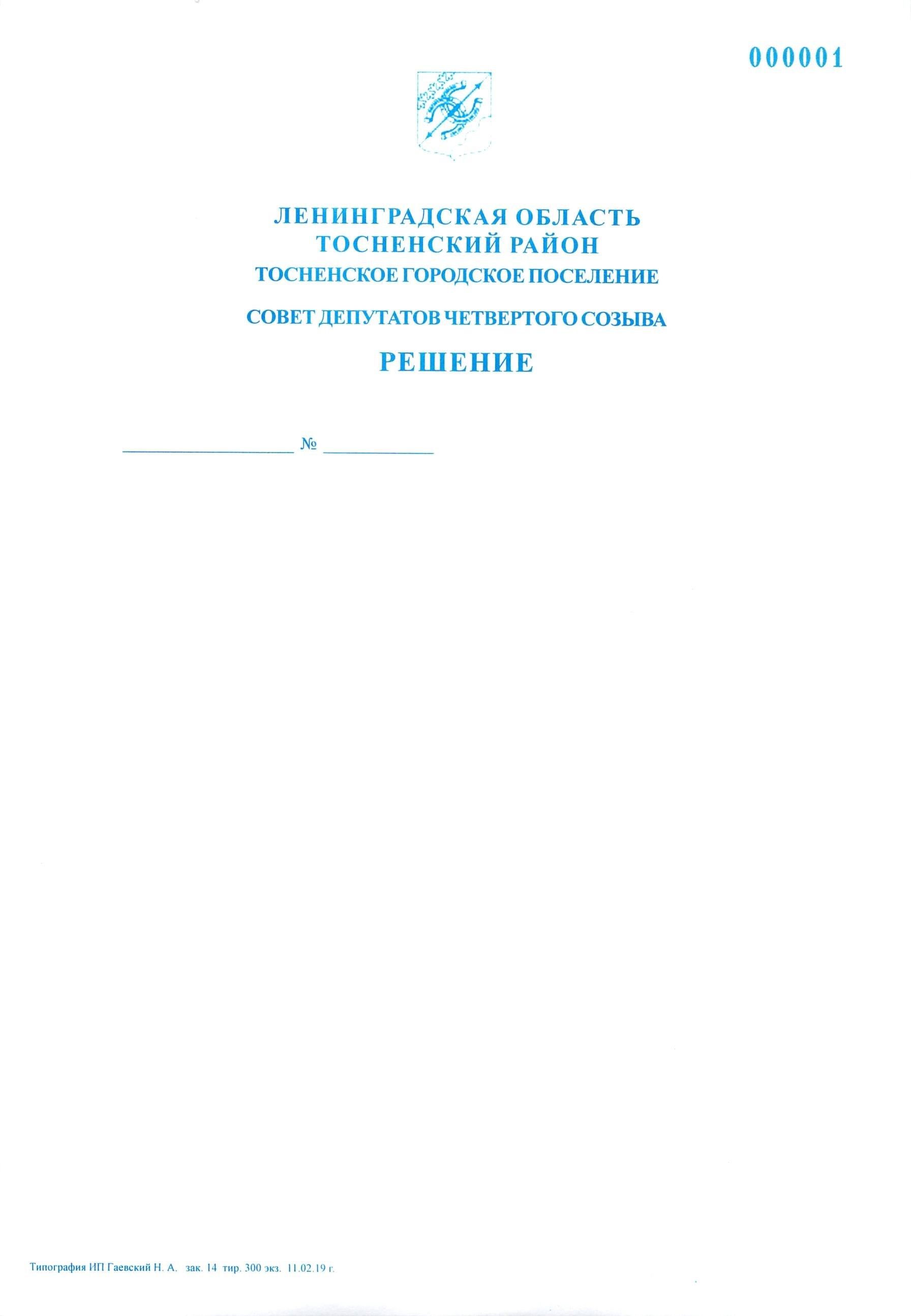        16.04.2024                 191В соответствии со статьями 27 и 29 Федерального закона от 06.10.2003 № 131-ФЗ «Об общих принципах организации местного самоуправления в Российской Федерации», частью 6 статьи 10 Устава Тосненского городского поселения Тосненского муниципального района Ленинградской области, Порядком организации и осуществления территориального общественного самоуправления на территории Тосненского городского поселения Тосненского района Ленинградской области, регистрации Устава территориального общественного самоуправления, выделения необходимых средств из местного бюджета, утвержденного решением совета депутатов Тосненского городского поселения Тосненского района Ленинградской области от 28.04.2009 № 190, рассмотрев обращение инициативной группы граждан о проведении собрания граждан по вопросу организации, осуществления и установления границ территориального общественного самоуправления, совет депутатов Тосненского городского поселения Тосненского муниципального района Ленинградской областиРЕШИЛ:1. Утвердить границы территории Тосненского городского поселения Тосненского муниципального района Ленинградской области, на которой будет осуществляться территориальное общественное самоуправление, в границах подъезда № 2 многоквартирного дома, расположенного по адресу: Ленинградская область, г. Тосно, ул. Чехова, д. 10.2. Назначить проведение собрания граждан, проживающих в границах подъезда № 2 многоквартирного дома, расположенного по адресу: Ленинградская область, г. Тосно, ул. Чехова, д. 10, на 26 апреля 2024 года в 15 часов 30 минут в помещении кабинета № 15, расположенного в здании администрации муниципального образования Тосненский район Ленинградской области по адресу: Ленинградская область, г. Тосно, пр-т Ленина, д. 32, со следующей повесткой дня:- организация и осуществление территориального общественного самоуправления (далее – ТОС) в границах указанной выше территории;- определение наименования ТОС; - определение целей деятельности и вопросов местного значения, в решении которых намерены принимать участие граждане при создании ТОС;- утверждение Устава ТОС;- установление структуры ТОС;- избрание органов ТОС.3. Аппарату совета депутатов Тосненского городского поселения Тосненского муниципального района Ленинградской области обеспечить официальное обнародование настоящего решения.4. Контроль за исполнением настоящего решения возложить на постоянную комиссию по местному самоуправлению совета депутатов Тосненского городского поселения Тосненского муниципального района Ленинградской области.Глава Тосненского городского поселения    					 А.Л. КанцеревКулик Ольга Анатольевна, 8(81361)33229О назначении и проведении собрания граждан по инициативе населения и установлении границ территории Тосненского городского поселения Тосненского муниципального района Ленинградской области, на которой будет осуществляться территориальное общественное самоуправление